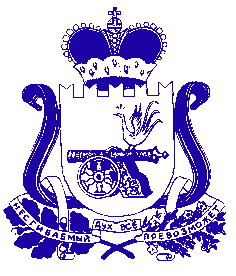 АДМИНИСТРАЦИЯ РУХАНСКОГО СЕЛЬСКОГО ПОСЕЛЕНИЯЕРШИЧСКОГО РАЙОНА СМОЛЕНСКОЙ ОБЛАСТИПОСТАНОВЛЕНИЕ от   14.11.2018     № 45О внесении изменений в постановление Администрации Сукромлянского сельского поселения от 27.12.2016 года  № 36 «О присвоении нумерации жилым домам, зданиям расположенным в деревне Сукромля, деревне Тросно-Исаево, деревне Тросно-Ивакино, деревне Петраково Ершичского района Смоленской области»( в редакции постановления от 30.10.2018 № 40 )Администрация Руханского сельского поселения Ершичского района Смоленской области постановляет:Строки таблицы нумерации домов д.Тросно-Исаево:Изложить в следующей редакции:Строки таблицы нумерации домов д.Тросно-Исаево:Изложить в следующей редакции:Глава муниципального образованияРуханского сельского поселенияЕршичского района Смоленской области					М.В.Пядин№ домаФ.И.ОГод постройкиЖилой-нежилой1Халюнина Н.А.1968жилой№ домаФ.И.ОГод постройкиЖилой-нежилой33Халюнина Н.А.1968жилой№ домаФ.И.О.Год постройкиЖилой-нежилой33Петрова З.А.1950жилой№ домаФ.И.О.Год постройкиЖилой-нежилой1Петрова З.А.1950жилой